Name: __________________________________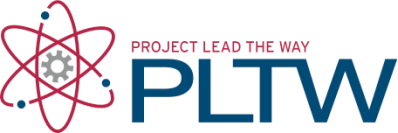 Project 2.3.4b Automation Through Programming Task Check-OffProblemMechanical Engineer: Model built and sketch complete(student initials)Electrical Engineer: Model wired and schematic complete (student initials)Computer Engineer: Program completed using PLTW template(student initials)Conclusion Questions complete in engineering notebook(student initials)ProjectCompletion (teacher signature)BONUS?(teacher initials)1. Robot Drag Race2. Spinning Sign 3. Terry the Traffic Tamer 4. Toll Booth5. Grandma’s Chair6. Tekrocks Bridge7. Road Trip8. Stay on Course 9. Pick and Place10. Elevator Challenge Portfolio Completion:Portfolio Completion:Portfolio Completion:Portfolio Completion:Portfolio Completion:Portfolio Completion:Portfolio Completion:Student Comments:Student Comments:Student Comments:Student Comments:Student Comments:Student Comments:Student Comments:Teacher Comments:Teacher Comments:Teacher Comments:Teacher Comments:Teacher Comments:Teacher Comments:Teacher Comments: